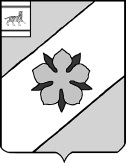 Муниципальное образование "Облученский муниципальный район"Еврейской автономной областиАДМИНИСТРАЦИЯ МУНИЦИПАЛЬНОГО РАЙОНАПОСТАНОВЛЕНИЕ29.03.2022	             № 77г.ОблучьеОб утверждении перечня территорий муниципального образования «Облученский муниципальный район», закрепляемых за муниципальными организациями, осуществляющими образовательную деятельность по образовательным программам дошкольного, начального общего, основного общего и среднего общего образования В соответствии с приказом Министерства просвещения России от 02.09.2020 № 458 «Об утверждении Порядка приема на обучение по образовательным программам начального общего, основного общего и среднего общего образования», приказом Министерства просвещения России от 15.05.2020 № 236 (ред. от 08.09.2020) «Об утверждении Порядка приема на обучение по образовательным программам дошкольного образования», на основании Устава муниципального образования «Облученский муниципальный район», администрация муниципального района ПОСТАНОВЛЯЕТ:1. Утвердить перечень территорий муниципального образования «Облученский муниципальный район», закрепляемых за муниципальными организациями, осуществляющими образовательную деятельность по образовательным программам дошкольного, начального общего, основного общего и среднего общего образования, согласно приложению. 2. Признать утратившим силу постановление администрации Облученского муниципального района от 25.01.2021 № 14 «Об утверждении перечня территорий муниципального образования «Облученский муниципальный район», закрепляемых за муниципальными учреждениями, осуществляющими образовательную деятельность по образовательным программам дошкольного, начального общего, основного общего и среднего общего образования».3. Контроль  по исполнению  настоящего постановления возложить на заместителя  главы администрации по социальным вопросам Иванову И.В.4. Опубликовать настоящее постановление в Информационном сборнике муниципального образования «Облученский муниципальный район».5. Настоящее постановление вступает в силу после дня его официального опубликования.Глава администрации муниципального района                                                       Е.Е. РекедаПриложениеУТВЕРЖДЕНОпостановлением администрациимуниципального районаот 29.03.2022  № 77Переченьтерриторий муниципального образования «Облученский муниципальный район», закрепляемых за муниципальными организациями Облученского муниципального района, осуществляющими образовательную деятельность по образовательным программам дошкольного, начального общего, основного общего и среднего общего образования№п/пОбразовательные организацииГраницы территорийПереченьтерриторий муниципального образования «Облученский муниципальный район», закрепляемых за муниципальными организациями Облученского муниципального района, осуществляющими образовательную деятельность по образовательным программам начального общего, основного общего и среднего общего образованияПереченьтерриторий муниципального образования «Облученский муниципальный район», закрепляемых за муниципальными организациями Облученского муниципального района, осуществляющими образовательную деятельность по образовательным программам начального общего, основного общего и среднего общего образованияПереченьтерриторий муниципального образования «Облученский муниципальный район», закрепляемых за муниципальными организациями Облученского муниципального района, осуществляющими образовательную деятельность по образовательным программам начального общего, основного общего и среднего общего образования1231.Муниципальное бюджетное общеобразовательное учреждение среднего общего образования «Школа № 2 г. Облучье»В границах улиц г. Облучье: ул. Артельная, ул. Биробиджанское шоссе, ул. Гаражная, ул. Горького, ул. Гражданская, ул. Денисова, ул. Деповская, ул. Дзержинского, ул. Дорожная, ул. Захинганская, ул. Интернациональная, Кабельный участок 5- ая улица, ул. Калининская, ул. Кирова, ул. Ключевая, ул. Кольцевая, ул. Кузнецова, ул. Красноармейская, ул. Краснофлотская, ул. Кузнечная, пер. Ново-Тоннельный, ул. Лазо, пер. Ленинский, ул. Ленинская, ул. Линейная, ул. Матросова, ул. Набережная, ул. Пашковское шоссе, ул. Октябрьская, ул. Первомайская, ул. Пролетарская, пер. Пролетарский, ул. Пулеметная, ул. Районная, ул. Свободная, ул. Солнечная, ул. Садовая, ул. Советская, ул. Спортивная, пер. Хинганский, ул. Чапаева, ул. 1-й Залинейный распадок, ул. 2-й Залинейный распадок, ст. Лагар-Аул, ст. Ударный, с. Сутара, с. Кимкан 2.Муниципальное бюджетное общеобразовательное учреждение «Средняя общеобразовательная школа № 3 г. Облучье» имени Героя Советского Союза Юрия Владимировича ТварковскогоВ границах улиц г. Облучье: ул. Березовая, ул. Братьев Завадских, ул. Верхняя, ул. Горная, ул. Железнодорожная, ул. Заречная, ул. Комсомольская, пер.Комсомольский, пер.Кооперативный, ул. Красавская, ул. Партизанская, ул. Пушкинская, пер. Пушкинский, ул. Тварковского, ул. Хабаровская, ул. Хинганская, пер. Школьный, ул. 30 лет Победы, ул. 60 лет Октября, ул. 60 лет СССР  3.Муниципальное казенное общеобразовательное учреждение «Средняя общеобразовательная школа № 4 п. Хинганск»В границах п. Хинганск, с. Соловьевка4.Муниципальное казенное общеобразовательное учреждение «Средняя общеобразовательная школа № 5 с. Пашково»В границах с. Пашково, с. Заречное 5.Муниципальное казенное общеобразовательное учреждение «Основная общеобразовательная школа имени Густава Ивановича Радде»В границах с. Радде, с. Башурово6.Муниципальное казенное общеобразовательное учреждение «Средняя общеобразовательная школа № 9 п. Известковый»В границах п. Известковый, с. Двуречье, с. Рудное, с. Абрамовка7.Муниципальное казенное образовательное учреждение «Центр образования имени полного кавалера ордена Славы Александра Ивановича Раскопенского» п.КульдурВ границах п. Кульдур8.Муниципальное бюджетное общеобразовательное учреждение среднего общего образования «Школа № 15»     пос. БираканВ границах п. Биракан, с. Новый, с. Теплые Ключи9.Муниципальное бюджетное общеобразовательное учреждение «Средняя общеобразовательная школа № 18 п. Теплоозёрск»В границах п. Теплоозерск, п. Лондоко-завод, с. Лондоко10.Муниципальное бюджетное образовательное учреждение «Средняя общеобразовательная школа № 24 п. Бира»В границах п. Бира, с. Семисточный, с. Будукан, с. ТрекПереченьтерриторий муниципального образования «Облученский муниципальный район», закрепляемых за муниципальными организациями Облученского муниципального района, осуществляющими образовательную деятельность по образовательным программам дошкольного образования Переченьтерриторий муниципального образования «Облученский муниципальный район», закрепляемых за муниципальными организациями Облученского муниципального района, осуществляющими образовательную деятельность по образовательным программам дошкольного образования Переченьтерриторий муниципального образования «Облученский муниципальный район», закрепляемых за муниципальными организациями Облученского муниципального района, осуществляющими образовательную деятельность по образовательным программам дошкольного образования 1.Муниципальное бюджетное общеобразовательное учреждение среднего общего образования «Школа № 2 г. Облучье»В  границах г.Облучье, с.Сутара, с.Кимкан, ст.Лагар-аул, ст.Ударный 2.Муниципальное казенное общеобразовательное учреждение «Средняя общеобразовательная школа № 4 п. Хинганск»В границах п. Хинганск, с. Соловьевка  3.Муниципальное казенное общеобразовательное учреждение «Средняя общеобразовательная школа № 5 с. Пашково»В границах с. Пашково, с. Заречное4.Муниципальное казенное общеобразовательное учреждение «Основная общеобразовательная школа имени Густава Ивановича Радде»В границах с. Радде, с. Башурово5.Муниципальное казенное образовательное учреждение «Центр образования имени полного кавалера ордена Славы Александра Ивановича Раскопенского» п.КульдурВ границах п. Кульдур6.Муниципальное бюджетное общеобразовательное учреждение среднего общего образования «Школа № 15»     пос. БираканВ границах п. Биракан, с. Новый, с. Теплые Ключи7.Муниципальное бюджетное образовательное учреждение «Средняя общеобразовательная школа № 24 п. Бира»В границах с. Семисточный,  с. Трек8.Муниципальное казённое дошкольное образовательное учреждение «Детский сад №4 г. Облучье»В  границах г.Облучье, с.Сутара, с.Кимкан, ст.Лагар-аул, ст.Ударный9.Муниципальное казённое дошкольное образовательное учреждение «Детский сад  п. Известковый»В границах пос. Известковый, с. Рудное, с. Двуречье, с. Абрамовка10.Муниципальное казённое дошкольное образовательное учреждение «Детский сад п.Теплоозерск»В границах пос. Теплоозерск11.Муниципальное казённое дошкольное образовательное учреждение «Детский сад п.Лондоко-завод»В границах пос. Лондоко-завод, с. Лондоко12.Муниципальное казённое дошкольное образовательное учреждение «Детский сад  с. Будукан»В границах с. Будукан13.Муниципальное казённое дошкольное образовательное учреждение «Детский сад    п. Бира»В границах пос. Бира